Załącznik Nr 5 do Regulaminu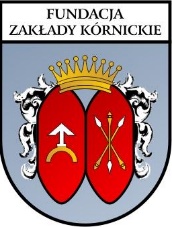 POROZUMIENIEw sprawie udziału w programie stypendialnymw roku szkolnym 2019 / 2020zawarte w Kórniku dnia ……………………… 2019 r. pomiędzy:Fundacją Zakłady Kórnickie z siedzibą w Kórniku (62-035) al. Flensa 2B, KRS 0000120123, NIP 777-26-72-430, REGON 634376651reprezentowaną przez 	dr Dariusza Grzybka – prezesa Zarządu,zwaną dalej Fundacjąa………………………………………………..………, im. ………………………………………..……………adres: ……………………………………………………………………….., NIP …………………………..,reprezentowaną przez ……………………………………… - dyrektora Szkoły.zwaną dalej Szkołą,§ 1.Fundacja zapewnia możliwość udziału uczniów Szkoły w programie stypendialnym na zasadach określonych w „Regulaminie stypendialnym Fundacji Zakłady Kórnickie” stanowiącym załącznik do niniejszego Porozumienia.§ 2.Szkoła przystępuje do programu stypendialnego Fundacji na zasadach określonych w Regulaminie stanowiącym załącznik do niniejszego Porozumienia.§ 3.Szkoła zobowiązuje się do:informowania nauczycieli i uczniów Szkoły, oraz uczniów ubiegających się o przyjęcie do Szkoły, o możliwości uzyskania stypendium Fundacji oraz o warunkach jego przyznawania,zbierania wniosków uczniów ubiegających się o przyznanie stypendium,opiniowania wniosków uczniów, których sytuacja materialna nie uprawnia do otrzymywania zasiłku rodzinnego,zbiorczego przekazywania Fundacji, w terminie do 15 sierpnia każdego roku, wniosków uczniów ubiegających się o stypendium,monitorowania sposobu udziału stypendystów w zajęciach szkolnych, w szczególności liczby godzin nieusprawiedliwionych,informowania Fundacji o zaprzestaniu przez ucznia nauki w Szkole lub o przekroczeniu przez niego liczby 10 godzin nieobecności nieusprawiedliwionych.§ 4.Fundacja zobowiązuje się doinformowania Szkoły o przyznanych stypendiach w terminie do 15 września,dokonywania przez okres 10 miesięcy roku szkolnego comiesięcznych przelewów kwoty raty stypendium na konto wskazane przez stypendystę w umowie stypendialnej, informowania Szkoły o zawieszeniu lub uchyleniu decyzji o przyznaniu stypendium.§ 5.W roku szkolnym 2019 / 2020 wysokość stypendium wynosi 3.500,- zł płatne w równych miesięcznych ratach przez 10 miesięcy roku szkolnego (od września do czerwca) po 350,-zł,Szkoła może złożyć jeden wniosek o przyznaniu stypendium uczniowi, którego sytuacja materialna nie uprawnia do otrzymywania zasiłku rodzinnego,§ 6.W sprawach nie uregulowanych w niniejszym Porozumieniem zastosowanie mają przepisy Kodeksu cywilnego.Szkoła nie może bez pisemnej zgody Fundacji udzielonej pod rygorem nieważności przenieść praw i obowiązków wynikających z niniejszego Porozumienia na rzecz osób trzecich.Spory powstałe na tle realizacji niniejszej Umowy rozstrzygane będą przez właściwy Sad Powszechny w Poznaniu.Wszelkie zmiany porozumienia wymagają, pod rygorem nieważności, formy pisemnej.Porozumienie sporządzono w dwóch /2/ jednobrzmiących egzemplarzach, po jednym egzemplarzu dla każdej ze stron.Porozumienie wchodzi w życie z dniem podpisania i obowiązuje  w roku szkolnym 2019 / 2020.Załącznik – Regulamin stypendialny Fundacji Zakłady Kórnickie		…………………………………………			………………………………………….			Szkoła						Fundacja